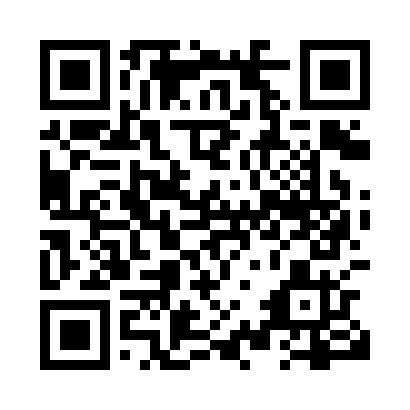 Prayer times for Fort Smith, Northwest Territories, CanadaWed 1 May 2024 - Fri 31 May 2024High Latitude Method: Angle Based RulePrayer Calculation Method: Islamic Society of North AmericaAsar Calculation Method: HanafiPrayer times provided by https://www.salahtimes.comDateDayFajrSunriseDhuhrAsrMaghribIsha1Wed3:245:231:256:439:2711:262Thu3:235:211:246:449:3011:273Fri3:215:181:246:469:3211:294Sat3:205:151:246:479:3511:305Sun3:195:131:246:489:3711:316Mon3:175:101:246:509:3911:327Tue3:165:071:246:519:4211:338Wed3:155:051:246:539:4411:359Thu3:135:021:246:549:4711:3610Fri3:125:001:246:559:4911:3711Sat3:114:571:246:579:5211:3812Sun3:104:551:246:589:5411:3913Mon3:094:531:246:599:5611:4014Tue3:074:501:247:009:5911:4215Wed3:064:481:247:0210:0111:4316Thu3:054:461:247:0310:0311:4417Fri3:044:431:247:0410:0611:4518Sat3:034:411:247:0510:0811:4619Sun3:024:391:247:0710:1011:4720Mon3:014:371:247:0810:1211:4921Tue3:004:351:247:0910:1511:5022Wed2:594:331:247:1010:1711:5123Thu2:584:311:247:1110:1911:5224Fri2:574:291:247:1210:2111:5325Sat2:564:271:257:1310:2311:5426Sun2:554:251:257:1410:2511:5527Mon2:544:231:257:1510:2711:5628Tue2:544:221:257:1610:2911:5729Wed2:534:201:257:1710:3111:5830Thu2:524:181:257:1810:3311:5931Fri2:514:171:257:1910:3512:00